ENGR 12     				PRACTICE TEST  1				SOLUTIONSThese are representative problems. The actual test will be shorter, but you should expect a number of short drill type questions with 1 or two extended problems similar to the material covered in these examples.For the following circuit, the voltage drop across the 12 Ohm Resistor in Volts is:  2.57142      b.    4.66666       c. 5.45454      d.    5.76     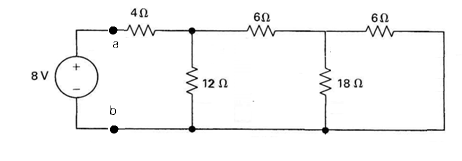 For the following circuit, it has been determined that  ia = 1 Amp and ib  = 0.5 Amps.  Using KVL, OL and KCL, find           vc,  ic  and then id.          Ignore all other components except those that are labeled.For the following circuitFind Rab for the resistive network shown (HINT: it’s a whole number, no decimal)Find the total power delivered by the voltage sourceFind the voltage drop across the 20 Ohm Resistor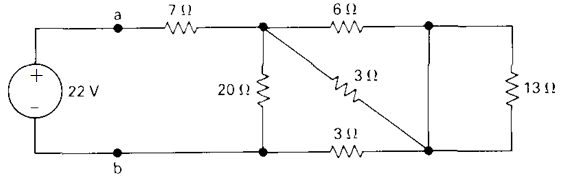 TRICK!   13 || 0 (short) = 0, so remove 13 Ohm resistor
a) Rab = 7 + 20||( 6||3  + 3) = 7 + 20||5 = 11b) Itotal = 22/11 = 2A,  P = 2*22 = 44Wc) Reff = 20||5 = 4 Ohms,   so V20 = 4*22/(11) = 8VFor the following circuit, it has been determined that  ia = .5 Amps.  Using KCL, KVL and OL,Hint: Answers to d, e, and f should be whole numbersThe power associated with the 8A Current Source  is 256 W,  producing  704 W,  absorbing576 W,  producing384 W,  absorbing           The value of id in Amps  is   0.06   0.3   — 0.1     0.22 Vc = 10VIc = .4AId = -0.1AIf the interconnections of ideal sources are valid, Identify which sources are developing and which sources are releasing powerVerify that the total power developed in the circuit equals the total power absorbed60V: P=480 Absorbing20V: P=160 Producing8A: P = 320 Producing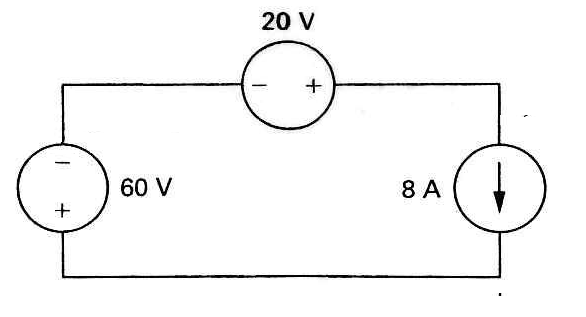 Find  vb = 16Find  ib = 0.5Find  ic = 1Find  vd = 28Find  ie = 3The power delivered by the 40V source  = 120W